Likelihood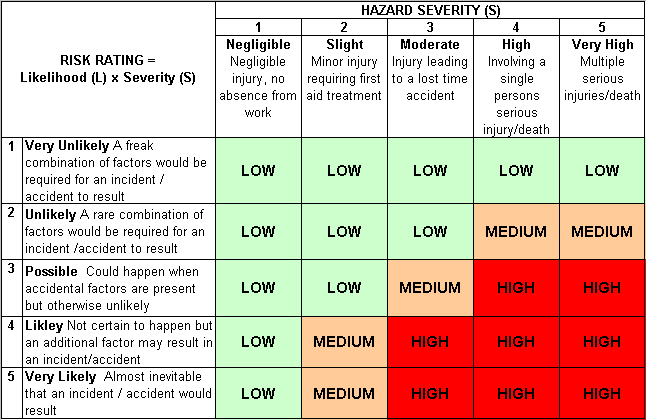 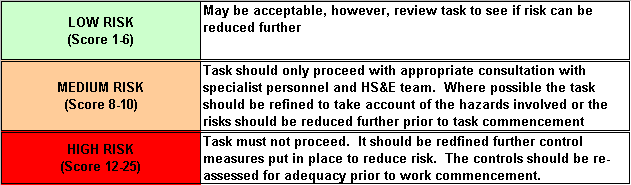 How often could the hazard occur? Consider the task, frequency, duration, method of work, employees involved.SeverityHow serious would the hazard’s effects be if realised? Consider the type of hazard, biological, ergonomic, physical and chemical.Risk = Likelihood x Severity E.g. Likelihood (4) X Severity (3) = 12 HIGH RISKContract Number:Contract Number:Assessed by:Name:Position:Date:Assessed by:Signed:Description Of Work:Use of 6 and 8 wheel tipper wagonsUse of 6 and 8 wheel tipper wagonsUse of 6 and 8 wheel tipper wagonsUse of 6 and 8 wheel tipper wagonsUse of 6 and 8 wheel tipper wagonsUse of 6 and 8 wheel tipper wagonsUse of 6 and 8 wheel tipper wagonsUse of 6 and 8 wheel tipper wagonsUse of 6 and 8 wheel tipper wagonsUse of 6 and 8 wheel tipper wagonsUse of 6 and 8 wheel tipper wagonsTask / Job ComponentHazardHazardPersons at riskPersons at riskPersons at riskRisk Rating L/M/HControls / Precautions to Reduce RiskControls / Precautions to Reduce RiskControls / Precautions to Reduce RiskControls / Precautions to Reduce RiskResidual Risk RatingL/M/HReversing/tippingCollision with other vehicles and pedestriansCollision with other vehicles and pedestriansOperatives, other contractors, publicOperatives, other contractors, publicOperatives, other contractors, publicHOnly drivers with appropriate class of licence to operate lorry (Class 2 HGV)Trained banksman to supervise all movements, in particular, reversing.All pedestrians and other vehicles to be segregated from area where lorry is operating by physical barriers.Reversing cameras to be functional, beacons and audible reversing alarms to be fitted.Ensure mirrors are clean and adjusted.Only drivers with appropriate class of licence to operate lorry (Class 2 HGV)Trained banksman to supervise all movements, in particular, reversing.All pedestrians and other vehicles to be segregated from area where lorry is operating by physical barriers.Reversing cameras to be functional, beacons and audible reversing alarms to be fitted.Ensure mirrors are clean and adjusted.Only drivers with appropriate class of licence to operate lorry (Class 2 HGV)Trained banksman to supervise all movements, in particular, reversing.All pedestrians and other vehicles to be segregated from area where lorry is operating by physical barriers.Reversing cameras to be functional, beacons and audible reversing alarms to be fitted.Ensure mirrors are clean and adjusted.Only drivers with appropriate class of licence to operate lorry (Class 2 HGV)Trained banksman to supervise all movements, in particular, reversing.All pedestrians and other vehicles to be segregated from area where lorry is operating by physical barriers.Reversing cameras to be functional, beacons and audible reversing alarms to be fitted.Ensure mirrors are clean and adjusted.LTipping loadsCrushed/trapped by load being tippedCrushed/trapped by load being tippedOperativesOperativesOperativesMOnly trained banksman to supervise tipping of loads.Banksman to stand well clear of lorry before load is tipped.Only trained banksman to supervise tipping of loads.Banksman to stand well clear of lorry before load is tipped.Only trained banksman to supervise tipping of loads.Banksman to stand well clear of lorry before load is tipped.Only trained banksman to supervise tipping of loads.Banksman to stand well clear of lorry before load is tipped.LTipping loadsContact with overhead power linesContact with overhead power linesOperatives, driversOperatives, driversOperatives, driversHTipper bodies must be fully lowered before moving off after tipping.Pay attention to signage, goalposts etc.Tipper bodies must be fully lowered before moving off after tipping.Pay attention to signage, goalposts etc.Tipper bodies must be fully lowered before moving off after tipping.Pay attention to signage, goalposts etc.Tipper bodies must be fully lowered before moving off after tipping.Pay attention to signage, goalposts etc.LDriving on public roadsLoose debris/Load falling from lorryLoose debris/Load falling from lorryOther road users, public.Other road users, public.Other road users, public.HSheets to be in place and checked before moving off.Driver to check body/tailgate for loose pieces of spoil and clear off. Sheets to be in place and checked before moving off.Driver to check body/tailgate for loose pieces of spoil and clear off. Sheets to be in place and checked before moving off.Driver to check body/tailgate for loose pieces of spoil and clear off. Sheets to be in place and checked before moving off.Driver to check body/tailgate for loose pieces of spoil and clear off. LRe-fuellingContact with dieselContact with dieselDriversDriversDriversMSee COSHH assessment for diesel.Ensure impermeable gloves are worn whilst refuelling.See COSHH assessment for diesel.Ensure impermeable gloves are worn whilst refuelling.See COSHH assessment for diesel.Ensure impermeable gloves are worn whilst refuelling.See COSHH assessment for diesel.Ensure impermeable gloves are worn whilst refuelling.LMaintenance workCrushing under raised body of tipperCrushing under raised body of tipperDrivers, mechanicsDrivers, mechanicsDrivers, mechanicsHOnly trained mechanics to carry out maintenance work.Tipper body to be securely propped to prevent it from dropping, prior to work commencing.Only trained mechanics to carry out maintenance work.Tipper body to be securely propped to prevent it from dropping, prior to work commencing.Only trained mechanics to carry out maintenance work.Tipper body to be securely propped to prevent it from dropping, prior to work commencing.Only trained mechanics to carry out maintenance work.Tipper body to be securely propped to prevent it from dropping, prior to work commencing.LSite-specific ActivitiesAdditional Site–specific HazardsPersons at riskAdditional Controls Required